Rob Pierce Grant in Aid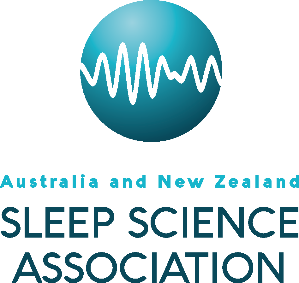 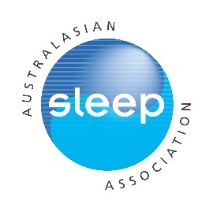 Research proposalBackground to the project (2000 character limit, including spaces):Aims and hypotheses (2000 character limit, including spaces):Research plan (briefly describe study design, key proposed methodology and outcomes) (2000 character limit, including spaces):References (2000 character limit, including spaces): Brief budget with justification including description of how funds will be used (include other sources of funding support if applicable) (2000 character limit, including spaces)